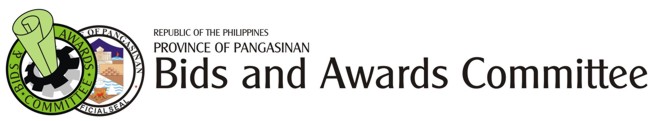 2nd Floor Malong Bldg. Capitol Compound, Lingayen, Pangasinan
Tel. No. (075)542-6918
website: www.pangasinan.gov.ph
email: ebmendoza57@yahoo.comBidded Projects ( Goods )For the Month of October  2013Prepared by:                                                                                            Submitted by:                        ALEJANDRE V. POL                                                                                           EDWIN B. MENDOZA                        BAC TWG                                                                                                           BAC SECRETARIATNo.Name of ProjectEnd-UserSource of FundBidding DateABCBid AmountWinning Bidder001Delivery of 430 pcs. Monobloc ChairsDiff Sch w/in the Prov of PangasinanSchool Board10/16/2013P  199,950.00P  199,950.00JONEMY Trading002Delivery of Various Monobloc Chairs and Electric FansDiff Sch w/in 2nd Dist of PangasinanSchool Board10/16/2013P  199,725.00P  199,468.75AJR2 Enterprises003Supply and Installation of Exhaust and Ventilation SystemGSO, Ling. Pang. ( for proposed kitchen exhaust & ventilation system at PPH, San Carlos City, PangasinanOther Maintenance and Operating Expenses10/16/2013P  540,000.00P  538,000.00W.M.Salayog Construction & General Mdse.004Delivery of Various Insecticides/ PesticidesGSO. Ling. Pang. (for use in the Dengue Prevention Program )5% Local Disaster Risk Reduction Mngt. Fund10/16/2013P  789,750.00P  784,800.00PEST Science Corporation005Delivery of various Construction Materials and Agricultural EquipmentsDiff Brgys w/in 2nd Dist of PangasinanCommunity Development Fund10/16/2013P  999,759.00P  999,429.00AJR2  Enterprises006Delivery of 3,845 Bags of CementDiff Brgys w/in the Provinceof PangasinanCommunity Development Fund10/16/2013P  999,700.00P  999,315.50Lark Trading007Delivery of Various Drugs and MedicinesGSO, Ling. Pang. ( for use of various Hospitals within the Province )Drugs and Medicines Inventory10/16/2013P  6,007,879.60P  1,242,176.60Tesoro EnterprisesP  2,197,522.90EURO-Med LaboratoriesP  2,529,366.30ENDURE Medical, Inc.008Delivery of Various Drugs and MedicinesGSO, Ling. Pang.( for use at Pang. Prov. Hospital )Drugs and Medicines Inventory10/16/2013P  1,636,570.00P  1,636,470.00MVB Enterprises009Delivery of Various Drugs and MedicinesGSO, Ling. Pang.( for use at Western Pang Dist Hospital)Drugs and Medicines Inventory10/16/2013P     848,400.00P  848,360.00MVB Enterprises010Delivery of Various Rescue/Safety EquipmentGSO,Ling.Pang  (for use of PDRRMC Rescue Team/Task ForceLocal Disaster Risk Reduction Management Fund10/16/2013P  4,493,832.00P  4,482,460.50Tiger Property Developer’s Group IncorporatedTOTAL - - - - - - - -P  16,715,565.60P 16,657,319.55